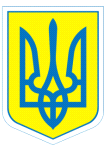 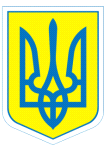 НАКАЗ22.12.2017					   Харків					№ 281Про оприбуткуванняблагодійної допомоги	Відповідно до Законів України «Про благодійну діяльність та благодійні організації» від 05.07.2012 № 5073-VІ, «Про гуманітарну допомогу» від 22.10.1999 № 1192-XІV, Постанови Кабінетів Міністрів України  від 04.08.2000 № 1222, п.6.2 Положення про бухгалтерський облік необоротних активів бюджетних закладів, затвердженого наказом Мінфіна від 25.11.2014 № 1163,актів оприбуткування благодійної допомоги від 22.12.2017 №№ 7,11,12,13, 14,15 з метою використання та обліку, відображення в бюджетній і фінансовій звітності благодійної допомоги, що надійшла у грудні 2017 року НАКАЗУЮ: 1.Головному бухгалтеру Путєвській В.В. відобразити благодійну допомогу в  сумі 23972,46 грн. в бухгалтерському обліку та звітності.2.Контроль за виконанням даного наказу залишаю за собою.Директор					Л.О.МельніковаПутєвська,370-30-63З наказом ознайомлена			В.В.Путєвська